                   How to setup one to one SAT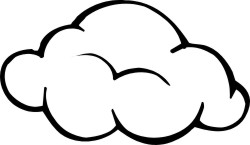                                   WAN IP: 218.210.16.29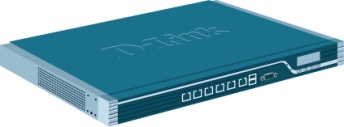 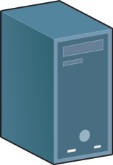      FTP server                      server              HTTP server    IP: 192.168.1.10            IP: 192.168.1.30          IP: 192.168.1.20Public IP: 218.210.16.27 to 192.168.1.10Public IP: 218.210.16.28 to 192.168.1.20Public IP: 218.210.16.29 to 192.168.1.30Create two routes in the main table. Because these two IP address is not on your interface.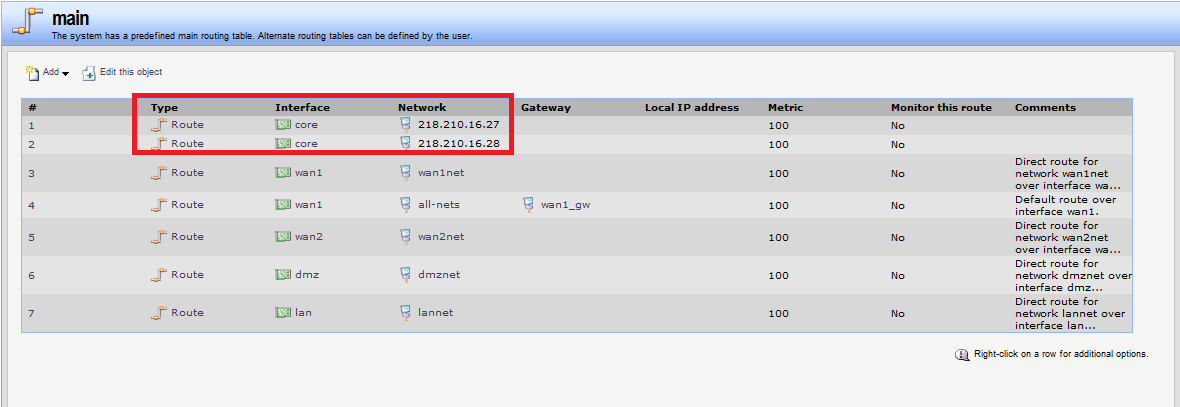 Create two ARP publish. Because these two IP address is not on your interface.You have to use WAN1 to 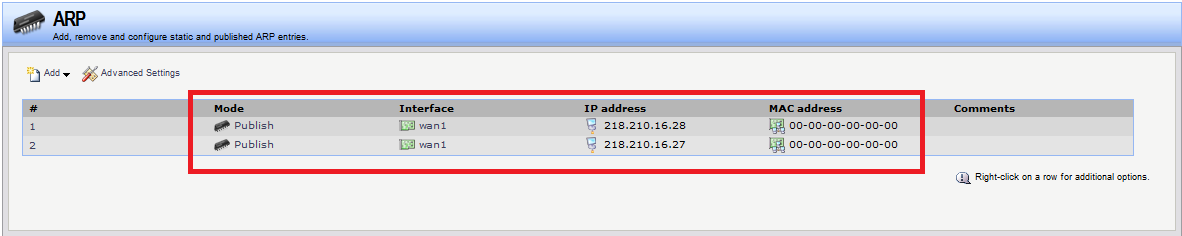 Create SAT IP rules.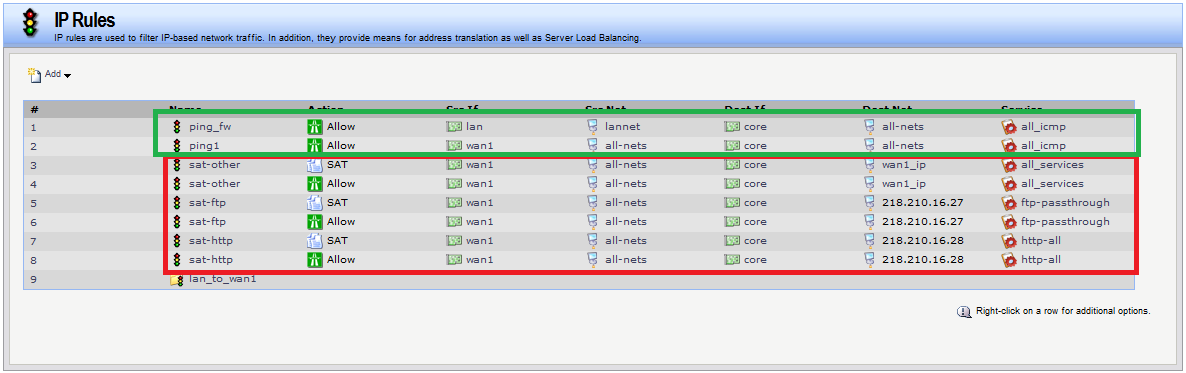 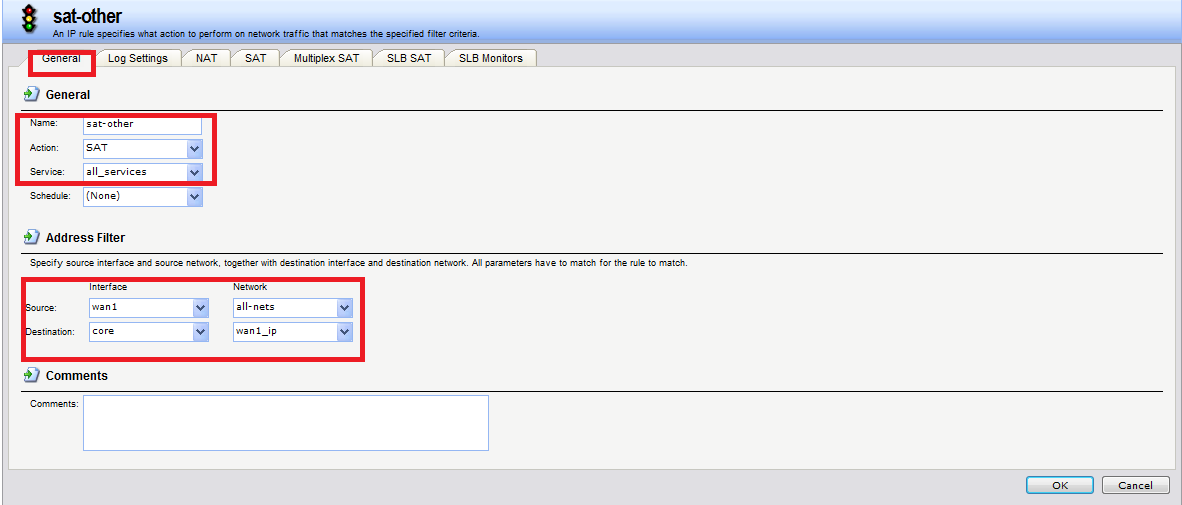 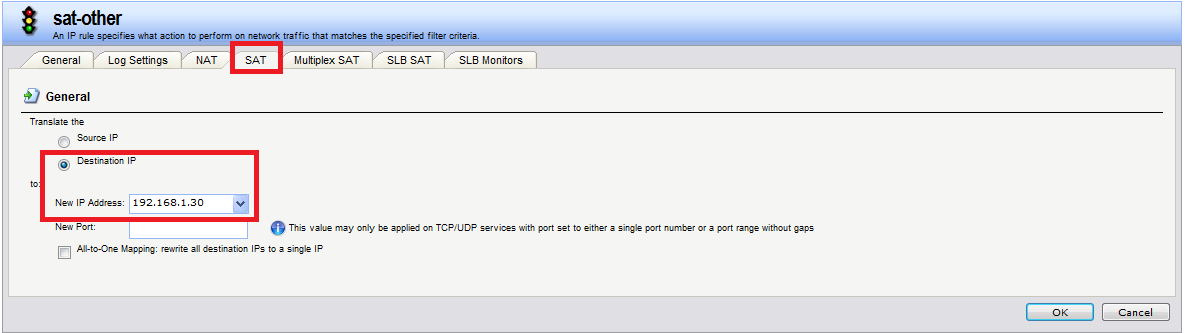 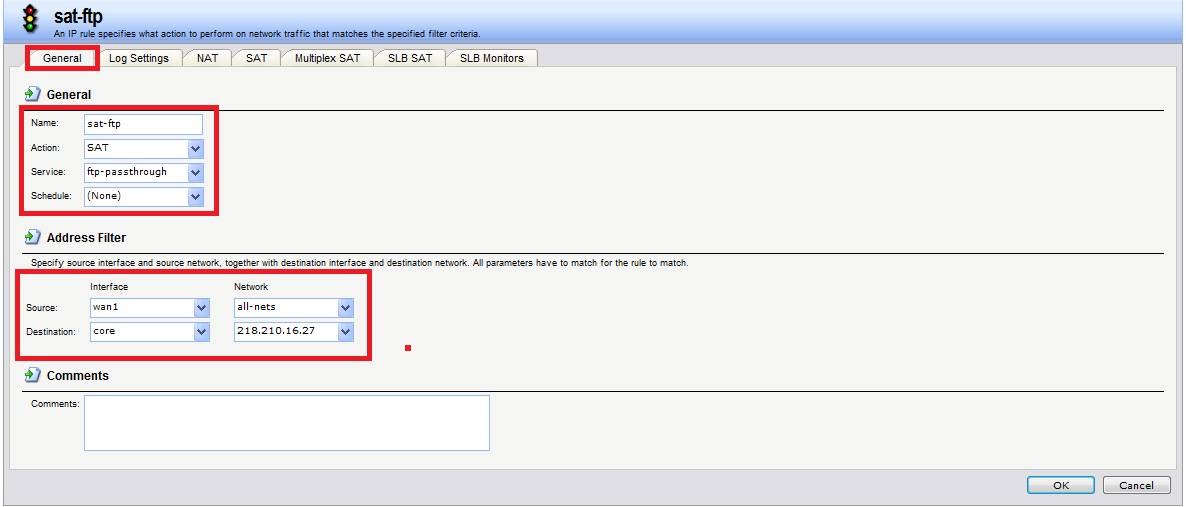 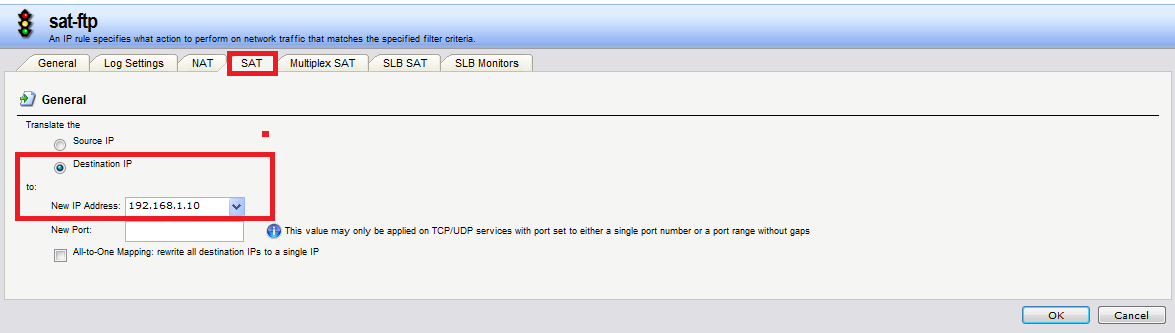 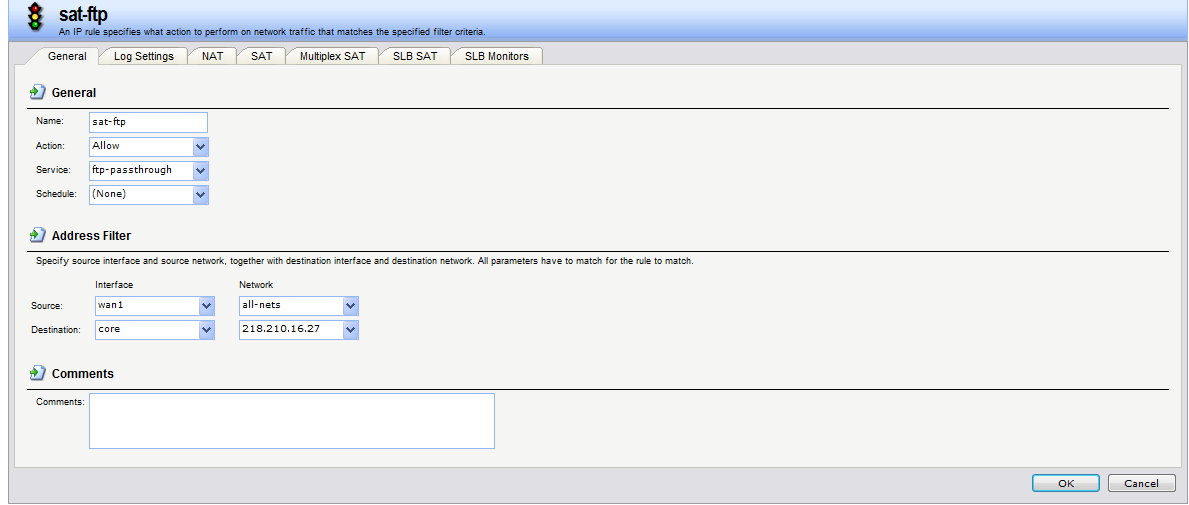 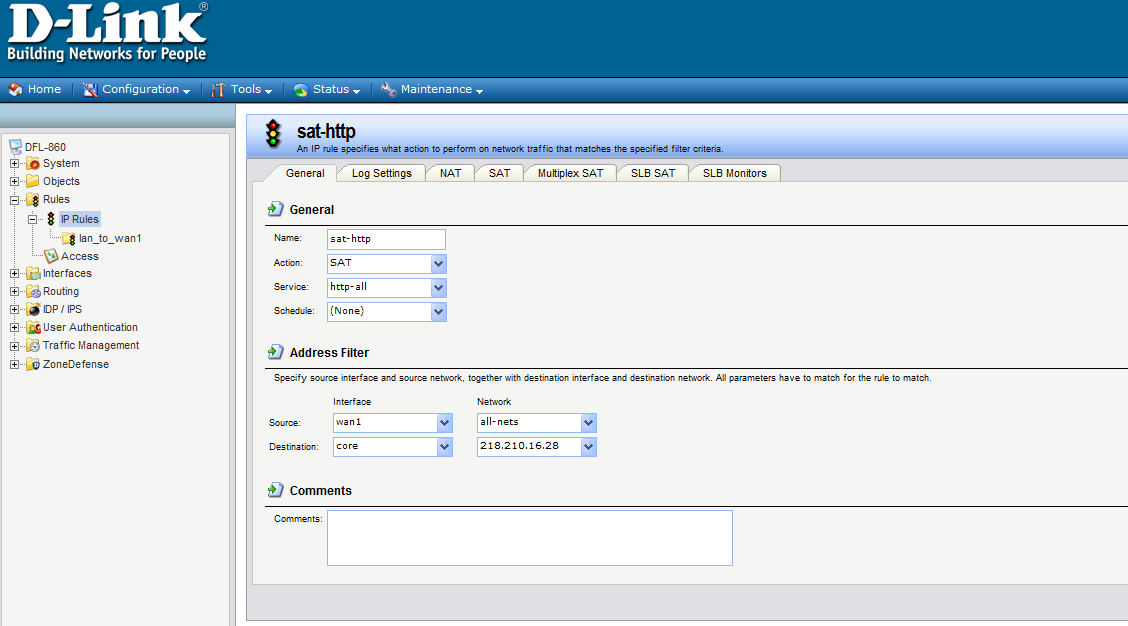 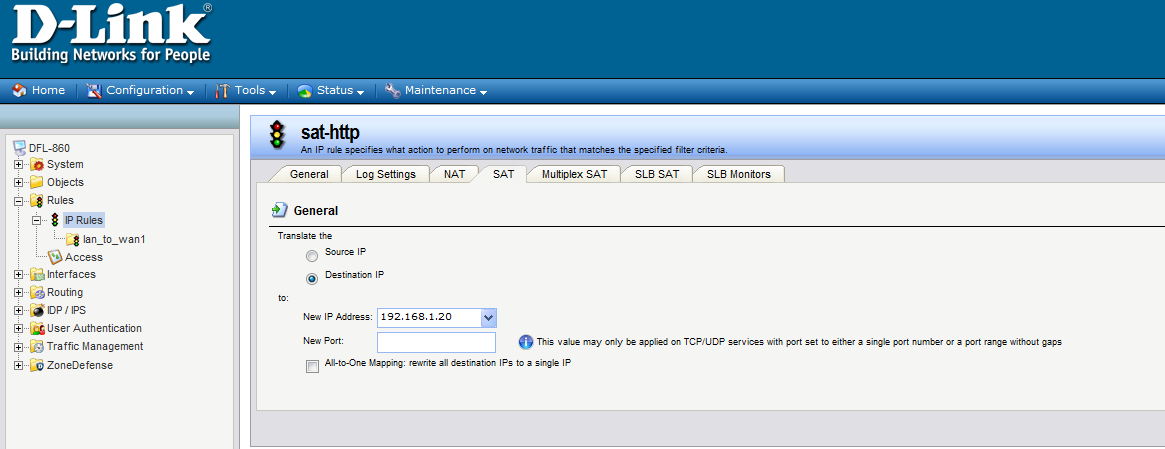                                END